Presseinformation»Kalter Fjord« von Anne NørdbyMeßkirch, März 2022Albtraum auf hoher See
Der dritte Skandinavien-Thriller von Anne Nørdby um den Serienermittler Tom SkagenDie Skandinavien-Thrillerreihe von Bestsellerautorin Anne Nørdby um den Serienhelden Tom Skagen erfreut sich großer Beliebtheit. Nach »Kalter Strand« (2019) und »Kalte Nacht« (2020) folgt nun der dritte Fall für den Skanpol-Ermittler. In »Kalter Fjord« muss er sich seiner größten Angst stellen. Auf einem Kreuzfahrtschiff zu den Norwegischen Fjorden treibt ein Killer sein Unwesen. Mit an Bord sind die Teilnehmer eines Abiturtreffens einer Hamburger Privatschule. Der Mörder scheint es auf genau diese Gruppe abgesehen zu haben. Tom Skagen und seine Kollegen beginnen mit den Ermittlungen und treffen auf eine Mauer des Schweigens. Als dann Tom von Bord gestoßen wird und weitere Passagiere spurlos verschwinden, spitzt sich die Lage zu. Erneut gelingt der Autorin ein mitreißender Plot, der diesmal von seinem Setting lebt. Die Enge und Ausweglosigkeit auf dem Schiff bringt sie gekonnt zum Tragen. Zudem lässt sie die LeserInnen wieder tief in die Psyche der handelnden Charaktere eintauchen.Zum Buch»Niemand entkommt den Schatten seiner Vergangenheit. Irgendwann wirst du die Dinge bereuen, die du getan hast.« »›Ich muss hier weg, ich ertrage das alles nicht länger. Was ist das bloß für ein Albtraum?‹Er wendet sich um und rennt durch den Gang zurück, sucht verzweifelt die Tür zum Außendeck. Als er sie endlich findet, stürzt er hinaus ins Freie. Er läuft zur Reling und umfasst das kalte Metall. Als er auf den enger werdenden Fjord hinausblickt, in den das Schiff unaufhaltsam hineinsteuert, weiß er längst, dass er in der Falle sitzt.«Ein neuer Fall für Tom Skagen von der Sondereinheit Skanpol, der sich für ihn zum Albtraum entwickelt. Denn Skagen quält eine alte Angst aus der Zeit vor seiner Polizeikarriere, als er noch zur See fuhr …Die AutorinAnne Nørdby, geboren 1975, lebt abwechselnd in Kopenhagen und in ihrem Haus auf der Insel Møn, wo sie Krimis, Thriller und erfolgreiche Hörspiele schreibt. Auf ihren Reisen durch Skandinavien sammelt sie viele Anregungen und Ideen, die sie in ihre Bücher einfließen lässt. Ihre zweite Leidenschaft gilt dem Schreiben im Team, den sogenannten Writers’ Rooms, in denen sie gemeinsam mit deutschen und dänischen Autoren Serienstoffe und -konzepte entwickelt. Mehr auf: www.anne-nordby.comKalter FjordAnne Nørdby448 SeitenEUR 16,00 [D] / EUR 16,50 [A]ISBN 978-3-8392-0143-5Erscheinungstermin: 9. März 2022Kontaktadresse: Gmeiner-Verlag GmbH Petra AsprionIm Ehnried 588605 MeßkirchTelefon: 07575/2095-153Fax: 07575/2095-29petra.asprion@gmeiner-verlag.dewww.gmeiner-verlag.deCover und Porträtbild zum Download (Verlinkung hinterlegt)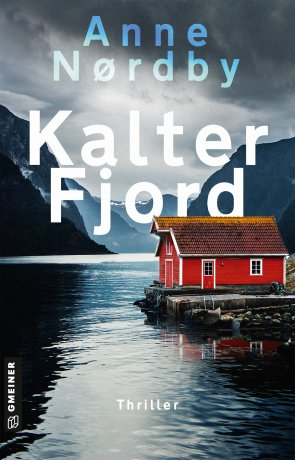 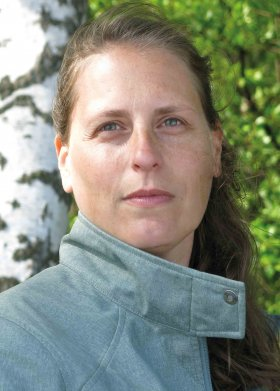 					Bildrechte: Anette StrohmeyerAnforderung von Rezensionsexemplaren:Anne Nørdby »Kalter Fjord«, ISBN 978-3-8392-0143-5Absender:RedaktionAnsprechpartnerStraßeLand-PLZ OrtTelefon / TelefaxE-Mail